ТЕРРИТОРИАЛЬНАЯ ИЗБИРАТЕЛЬНАЯ КОМИССИЯ г.НАЗРАНЬПОСТАНОВЛЕНИЕ31 июля 2019г.                                                                           № 49/191-415 ч. 12 м.	г.НазраньПроверив соответствие порядка выдвижения Ингушским региональным отделением политической партии ЛИБЕРАЛЬНО- ДЕМОКРАТИЧЕСКОЙ ПАРТИИ РОССИИ списка кандидатов в депутаты Городского совета  муниципального образования «Городской округ город Назрань» требованиям Закона Республики Ингушетия «О муниципальных выборах в Республике Ингушетия» и необходимые для регистрации кандидата документы, в соответствии со статьей 23 указанного Закона  Территориальная избирательная комиссия г.Назрань   постановляет:1. Зарегистрировать список кандидатов в депутаты Городского совета  муниципального образования «Городской округ город Назрань», выдвинутый Ингушским региональным отделением политической партии ЛИБЕРАЛЬНО- ДЕМОКРАТИЧЕСКОЙ ПАРТИИ РОССИИ 12 июля 2019 г.  в 9 часов 40 минут в количестве 8  кандидатов.2. Выдать уполномоченному представителю Ингушского регионального отделения политической партии ЛИБЕРАЛЬНО- ДЕМОКРАТИЧЕСКОЙ  ПАРТИИ РОССИИ  удостоверения зарегистрированных кандидатов  установленного образца.	3.Направить настоящее постановление в средства массовой информации и разместить на официальном сайте Администрации г.Назрань.Председатель Территориальной                                           М.С. Бекмурзиевизбирательной комиссии г.НазраньСекретарь Территориальнойизбирательной комиссии г.Назрань                                        Ф.М.АушеваСписок зарегистрированТерриториальнойизбирательной комиссией г.Назраньот 31 июля 2019 года ( постановление № 49/191-4)СПИСОКкандидатов в депутаты Городского совета муниципального образования«Городской округ город Назрань», выдвинутый Ингушским региональным  отделением  политической партии Либерально- демократической партии России1. Гадиев Муса Якубович, дата рождения – 12 июня 1957 года, место рождения – село Кантышево, Назрановского района, Республика Ингушетия, адрес места жительства – Республика Ингушетия, Назрановский район, село Кантышево, гражданство – Российская Федерация, профессиональное образование –высшее, основное место работы или службы, занимаемая должность / род занятий – Союз Торгово–Промышленной палаты РИ, вице–президент исполнительный директор ТПП РИ.2. Оздоев Махмуд Зяудинович, дата рождения – 13 октября 1986 года, место рождения – город Назрань, ЧИАССР, адрес места жительства – Республика Ингушетия, город Назрань, гражданство – Российская Федерация, профессиональное образование –высшее, основное место работы или службы, занимаемая должность / род занятий –  временно не работает.3. Аушева Луиза Магомед–Салиевна, дата рождения – 1 апреля 1992 года, место рождения – г.Назрань, Назрановского района, ЧИАССР, адрес места жительства – Республика Ингушетия, город Назрань, гражданство – Российская Федерация, профессиональное образование –высшее, основное место работы или службы, занимаемая должность / род занятий – ГБОУ СОШ №1, преподаватель физики.4. Арапханова Мадина Муратовна, дата рождения – 3 ноября 1992 года, место рождения – г.Назрань, Республики Ингушетия, адрес места жительства – Республика Ингушетия, город Назрань, гражданство – Российская Федерация, профессиональное образование –среднее профессиональное образование, основное место работы или службы, занимаемая должность / род занятий –  временно не работает.5. Зурабов Микаил Алиханович, дата рождения – 3 сентября 1992 года, место рождения – г.Грозный, Чеченская Республика, адрес места жительства – Республика Ингушетия, Назрановский район, село Кантышево, гражданство – Российская Федерация, основное место работы или службы, занимаемая должность / род занятий – ООО "Информационные технологии и телекоммуникации", инженер.6. Льянова Зарина Даудовна, дата рождения – 5 февраля 1998 года, место рождения – г.Алматы, Казахстан, адрес места жительства – Республика Ингушетия, город Назрань, гражданство – Российская Федерация, основное место работы или службы, занимаемая должность / род занятий –  временно не работает.7. Харсиев Амирхан Хасанович, дата рождения – 13 февраля 1989 года, место рождения – г.Владикавказ, РСО–Алания, адрес места жительства – Республика Северная Осетия – Алания, Пригородный район, село Куртат, гражданство – Российская Федерация, профессиональное образование –высшее, основное место работы или службы, занимаемая должность / род занятий –  временно не работает.8. Льянов Султан Мовлат–Гиреевич, дата рождения – 24 сентября 1999 года, место рождения – г.Малгобек, Республики Ингушетия, адрес места жительства – Курская область, Курский район, с.Отрешково, гражданство – Российская Федерация, основное место работы или службы, занимаемая должность / род занятий – Джейрахская МБУ "Спортивная школа", тренер.О регистрации списка кандидатов в депутаты Городского совета муниципального образования «Городской округ город Назрань», выдвинутого Ингушским региональным отделением политической партии Либерально- демократической партии России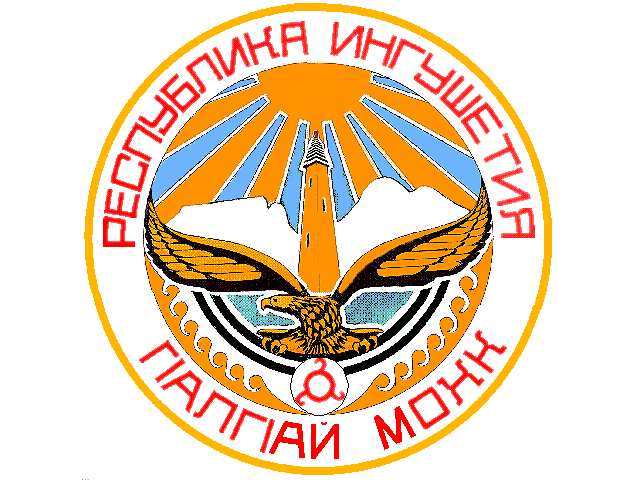 